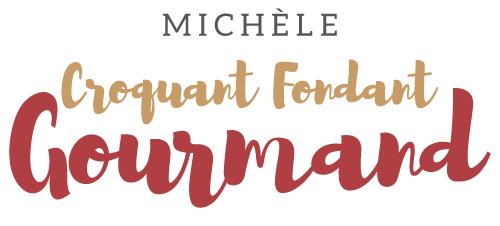 Quenelles au jambon et à la tomate  Pour 4 Croquants-Gourmands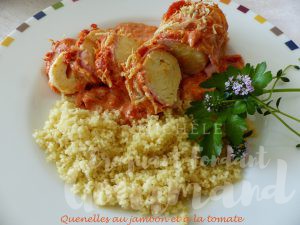 - 4 grosses quenelles soufflées
- 4 tranches de jambon
- 2 gousses d'ail
- 1 boîte de pulpe de tomate (400 g)
- Herbes de Provence
- 100 g de crème fraîche
- 50 g de comté râpé
- Huile d'olive
- sel & poivre du moulin1 plat à gratin légèrement huilé
Préchauffage du four à 180°C 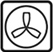 Utiliser des quenelles bien froides (voir congelées).
Les pocher à l’eau frémissante pendant environ 15 minutes. Elles gonflent, épaississent un peu mais sont encore bien fermes. Les égoutter et les laisser refroidir.
Entourer chaque quenelle dans une tranche de jambon et les disposer dans le plat.
Éplucher, dégermer et hacher les gousses d'ail.
Les faire revenir sans colorer dans un filet d'huile. Ajouter la pulpe de tomate.
Saler, poivrer assaisonner d'herbes de Provence.
Laisser mijoter une dizaine de minutes.
Ajouter la crème et laisser mijoter encore pour obtenir une sauce crémeuse.
Arroser les quenelles avec cette sauce. Parsemer de fromage râpé.
Enfourner pour vingt minutes à four chaud.
Servir avec du riz pilaf ou de la semoule de couscous.